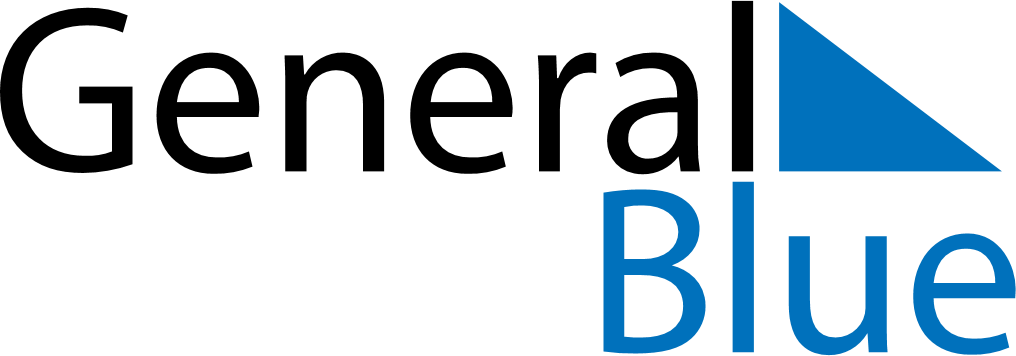 April 2028April 2028April 2028April 2028BangladeshBangladeshBangladeshSundayMondayTuesdayWednesdayThursdayFridayFridaySaturday123456778910111213141415Bengali New Year’s DayBengali New Year’s Day1617181920212122232425262728282930